День РДДМ.Каждый день у нас, ребятки,Начинается с зарядки.Сделать нас сильней немногоУпражнения помогут.Наш день начался с зарядки и завтрака. После завтрака дети играли в спокойные игры. Потом с детьми была проведена беседа о безопасном использовании колюще режущих предметов. Дети узнали, что даже дома их подстерегает опасность, если неправильно обращаться с колюще-режущими предметами.Также с детьми был проведен познавательный час «От прошлого к настоящему, от пионерии к РДДМ», где они узнали, что такое волонтерство и кто может стать волонтером. Каждый ребенок является волонтером, помогая даже по дому маме, бабушке и дедушке.После этого дети поучаствовали в квест-игре по станциям «Будь в движении» и очень активно провели время. Потом дети немного потанцевали флешмоб «Будь в движении», и остались очень довольны этим днем.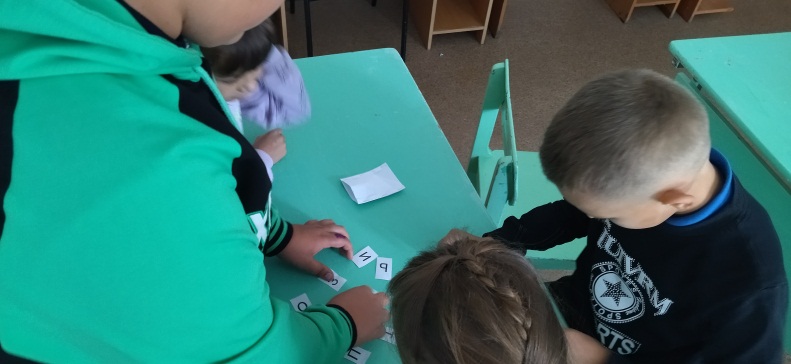 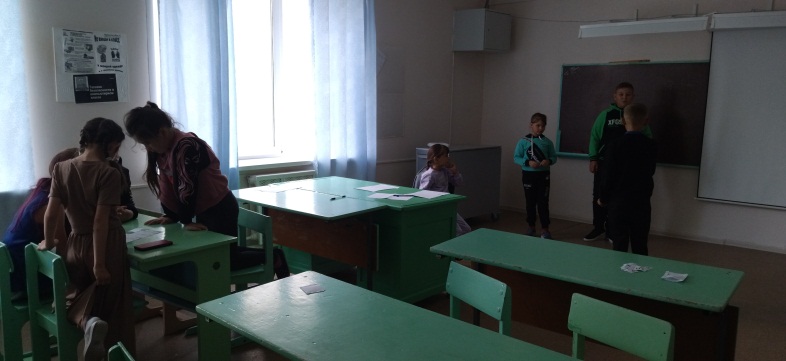 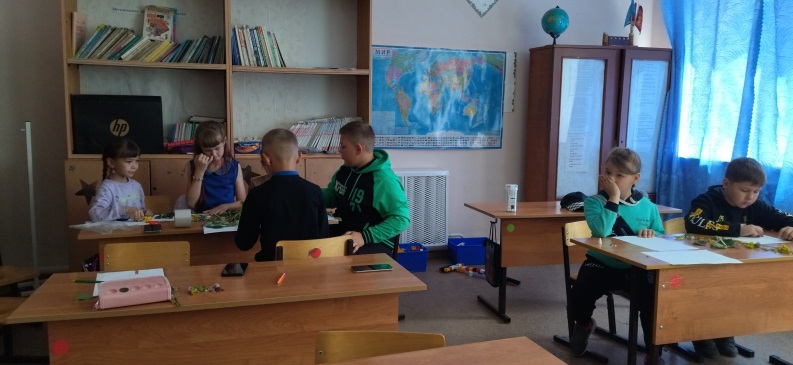 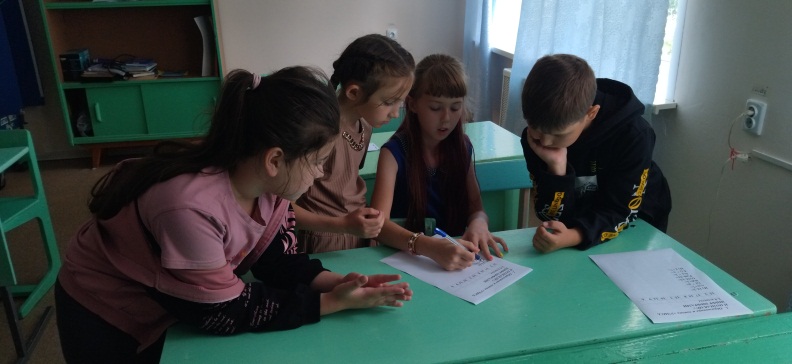 